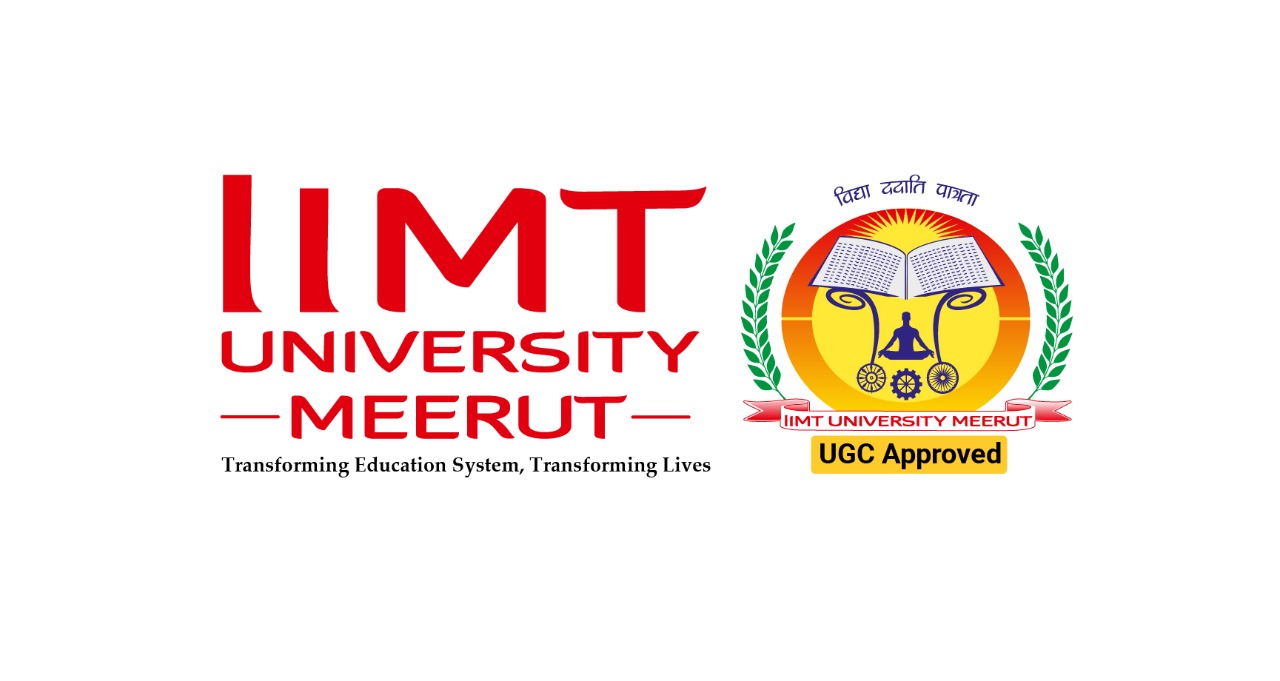 REMUNERATION BILL OF EXTERNAL EXAMINER (To be submitted along with Report of Thesis evaluation/ Final Viva-voce Examination)					    					      Date : ________________Total amount in words: Rupees ____________________________________________________________Particulars of Bank Account (Essentially required for wire transfer)Recommended by:							DEAN OF THE DEPARTMENT/…………………………….					For Office use onlyReport of Academic Section;							            Sanctioned Rs.Dealing Assistant (Accounts)								Registrar (Academic)REMUNERATION RATESNote :Postal expenses, supported by vouchers / certificate, charges are to be borne by IIMT UNIVERSITY.TA/DA:The external examiners are paid up to 2nd AC Railway fare by shortest route and DA etc. as per UNIVERSITY TA/DA rules.Vice ChancellorDATE…………………………………..	Name & Address of ExaminerEmail idPh.D Thesis of Mr. /Ms.Title of ThesisS. No.ParticularsAmount1.Examined Thesis (Y/N) / VIVA-VOCE (Y/N)2.Miscellaneous expenses of Postage, Packing etc. (Attach Receipt)GRAND TOTAL : Rs.GRAND TOTAL : Rs.SNParticulars of beneficiaryParticulars of beneficiary1Name & Address of Beneficiary 2Beneficiary Name 3PAN Number4Bank Name & Branch Address5Account No.6IFSC CODE7Account Type9Other than above InformationName of ExaminationEvaluation of Thesis (Y/N)    /   VIVA-VOCE of Ph.D.  (Y/N)Name of ExaminationEvaluation of Thesis (Y/N)    /   VIVA-VOCE of Ph.D.  (Y/N)Ph.D.